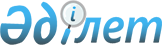 О проекте Закона Республики Казахстан "О внесении изменений и дополнений в некоторые законодательные акты Республики Казахстан по вопросу дальнейшего развития банков второго уровня, осуществивших реструктуризацию"Постановление Правительства Республики Казахстан от 28 декабря 2012 № 1690      Правительство Республики Казахстан ПОСТАНОВЛЯЕТ:

      внести на рассмотрение Мажилиса Парламента Республики Казахстан проект Закона Республики Казахстан «О внесении изменений и дополнений в некоторые законодательные акты Республики Казахстан по вопросу дальнейшего развития банков второго уровня, осуществивших реструктуризацию».      Премьер-Министр

      Республики Казахстан                       С. АхметовПроект ЗАКОН

РЕСПУБЛИКИ КАЗАХСТАН О внесении изменений и дополнений в некоторые

законодательные акты Республики Казахстан по вопросу

дальнейшего развития банков второго уровня, осуществивших реструктуризацию      Статья 1. Внести изменения и дополнения в следующие законодательные акты Республики Казахстан:

      1. В Закон Республики Казахстан от 31 августа 1995 года «О банках и банковской деятельности» (Ведомости Верховного Совета Республики Казахстан, 1995 г., № 15-16, ст. 106; Ведомости Парламента Республики Казахстан, 1996 г., № 2, ст. 184; № 15, ст. 281; № 19, ст. 370;  1997 г., № 5, ст. 58; № 13-14, ст. 205; № 22, ст. 333; 1998 г., № 11-12, ст. 176; № 17-18, ст. 224; 1999 г., № 20, ст. 727; 2000 г., № 3-4, ст. 66; № 22, ст. 408; 2001 г., № 8, ст. 52; № 9, ст. 86; 2002 г., № 17, ст. 155; 2003 г., № 5, ст. 31; № 10, ст. 51; № 11, ст. 56, 67; № 15, ст. 138, 139; 2004 г., № 11-12, ст. 66; № 15, ст. 86; № 16, ст. 91; № 23, ст. 140; 2005 г., № 7-8, ст. 24; № 14, ст. 55, 58; № 23, ст. 104; 2006 г., № 3, ст. 22; № 4, ст. 24; № 8, ст. 45; № 11, ст. 55; № 16, ст. 99; 2007 г., № 2, ст. 18; № 4, ст. 28, 33; 2008 г., № 17-18, ст. 72; № 20, ст. 88; № 23, ст. 114; 2009 г., № 2-3, ст. 16, 18, 21; № 17, ст. 81; № 19, ст. 88; № 24, ст. 134; 2010 г., № 5, ст. 23; № 7, ст. 28; № 17-18, ст. 111; 2011 г., № 3, ст. 32; № 5, ст. 43; № 6, ст. 50; № 12, ст. 111; № 13, ст. 116; № 14, ст. 117; № 24, ст. 196; 2012 г., № 2, ст. 15; № 8, ст. 64; № 10, ст. 77; № 13, ст. 91):

      1) пункт 13 статьи 8 дополнить подпунктом 5) следующего содержания:

      «5) банки в случае приобретения ими акций другого банка либо иных ценных бумаг, держателем которых является другой банк, при проведении ими реорганизации в форме присоединения в порядке, предусмотренном в законодательстве.»;

      2) пункт 14 статьи 11-1 дополнить подпунктом 3) следующего содержания:

      «3) случаи приобретения банком акций другого банка при проведении ими реорганизации в форме присоединения в порядке, установленном законодательством Республики Казахстан.»;

      3) пункт 2-1 статьи 17-1 дополнить частью четвертой следующего содержания:

      «Требования по получению статуса банковского холдинга или крупного участника банка не распространяются на случаи приобретения банком акций другого банка при проведении ими реорганизации в форме присоединения в порядке, установленном законодательством Республики Казахстан.»;

      4) дополнить статьей 60-1 следующего содержания:

      «Статья 60-1. Особенности добровольной реорганизации в форме

                    присоединения банка к другому банку, пятьдесят и

                    более процентов голосующих акций которых прямо

                    или косвенно принадлежат национальному

                    управляющему холдингу, в отношении которых была

                    осуществлена реструктуризация в соответствии с

                    настоящим Законом

      1. При присоединении банка к другому банку, пятьдесят и более процентов голосующих акций которых прямо или косвенно принадлежат национальному управляющему холдингу, в отношении которых была осуществлена реструктуризация по основаниям, предусмотренным настоящим Законом, акции присоединяемого банка приобретаются банком, к которому осуществляется присоединение, путем размещения (реализации) среди акционеров присоединяемого банка своих акций в количестве, определяемом на основании коэффициента обмена акций, утверждаемого на совместном общем собрании акционеров реорганизуемых банков после его предварительного одобрения советом директоров каждого банка. При этом положения статьи 83 Закона Республики Казахстан «Об акционерных обществах», относящиеся к цене продажи акций присоединяемого общества и цене размещения (реализации) акций общества, к которому осуществляется присоединение (в том числе положения по определению, рассмотрению и утверждению этих цен органами общества), не применяются.

      2. Кроме документов, указанных в пункте 3 статьи 60 настоящего Закона, к ходатайству о получении разрешения уполномоченного органа на проведение добровольной реорганизации в форме присоединения должен прилагаться договор о присоединении, подписанный первыми руководителями исполнительных органов реорганизуемых банков.».      2. В Закон Республики Казахстан от 13 мая 2003 года «Об акционерных обществах» (Ведомости Парламента Республики Казахстан, 2003 г., № 10, ст. 55; № 21-22, ст. 160; 2004 г., № 23, ст. 140; 2005 г., № 14, ст. 58; 2006 г., № 10, ст. 52; № 16, ст. 99; 2007 г., № 4, ст. 28, 33; № 9, ст. 67; № 20, ст. 153; 2008 г., № 13-14, ст. 56; № 17-18, ст. 72; № 21, ст. 97; 2009 г., № 2-3, ст. 18; № 17, ст. 81; № 24, ст. 133; 2010 г., № 5, ст. 23; 2011 г., № 2, ст. 21; № 3, ст. 32; № 5, ст. 43; № 6, ст. 50; № 24, ст. 196; 2012 г., № 2, ст. 11, 14; № 4, ст. 30; № 13, ст. 91):

      1) пункт 5 статьи 30 изложить в следующей редакции:

      «5. При конвертировании ценных бумаг в простые акции общества на основании проспекта выпуска данных ценных бумаг право преимущественной покупки акций не предоставляется акционерам общества, если ранее при размещении ценных бумаг, конвертируемых в простые акции общества, акционерам было предоставлено право преимущественной покупки данных ценных бумаг.»;

      2) часть первую пункта 4 статьи 83 изложить в следующей редакции:

      «4. Решение о присоединении принимается на совместном общем собрании акционеров общества, к которому осуществляется присоединение, и присоединяемого общества квалифицированным большинством от общего числа голосующих акций каждого отдельного общества.».      3. В Закон Республики Казахстан от 2 июля 2003 года «О рынке ценных бумаг» (Ведомости Парламента Республики Казахстан, 2003 г.,№ 14, ст. 119; 2004 г., № 16, ст. 91; № 23, ст. 142; 2005 г., № 7-8, ст. 24; № 14, ст. 58; № 23, ст. 104; 2006 г., № 3, ст. 22; № 4, ст. 24; № 8, ст. 45; № 10, ст. 52; № 11, ст. 55; 2007 г., № 2, ст. 18; № 4, ст. 28; № 9, ст. 67; № 17, ст. 141; 2008 г., № 15-16, ст. 64; № 17-18, ст. 72; № 20, ст. 88; № 21, ст. 97; № 23, ст. 114; 2009 г., № 2-3, ст. 16, 18; № 17, ст. 81; № 19, ст. 88; 2010 г., № 5, ст. 23; № 7, ст. 28; № 17-18, ст. 111; 2011 г., № 3, ст. 32, № 5, ст. 43; № 11, ст. 102; № 15, ст. 125; № 24, ст. 196; 2012 г., № 2, ст. 14, 15; № 10, ст. 77; № 13, ст. 91):

      1) пункт 5 статьи 22–1 дополнить подпунктом 4) следующего содержания:

      «4) организацию–резидента Республики Казахстан при проведении ею реорганизации в форме присоединения.»;

      2) пункт 2 статьи 36 изложить в следующей редакции:

      «2. Регистрация сделки с эмиссионными ценными бумагами в системе реестров держателей ценных бумаг осуществляется регистратором на основании встречных приказов участников сделки на регистрацию сделки с ценными бумагами (в случае регистрации односторонней сделки на основании приказа участника сделки на регистрацию сделки с ценными бумагами, а также иных документов, установленных законодательством Республики Казахстан, в случае регистрации сделок с ценными бумагами финансовых организаций при проведении ими реструктуризации и/или реорганизации в порядке, предусмотренном законами Республики Казахстан, на основании документов, установленных нормативным правовым актом уполномоченного органа).

      Регистрация сделки с эмиссионными ценными бумагами в системе реестров держателей ценных бумаг включает:

      1) проверку полномочий лица, отдавшего приказ, и соответствия формы приказа установленным требованиям;

      2) регистрацию приказа;

      3) проверку возможности совершения действий, указанных в приказе;

      4) осуществление действий, указанных в приказе, при отсутствии оснований для отказа в его исполнении;

      5) направление отчета клиенту об исполнении его приказа.».

      Статья 2. Настоящий Закон вводится в действие в течение десяти календарных дней после его первого официального опубликования, за исключением подпункта 2) пункта 3 статьи 1, который вводится в действие с 1 января 2013 года.      Президент

      Республики Казахстан
					© 2012. РГП на ПХВ «Институт законодательства и правовой информации Республики Казахстан» Министерства юстиции Республики Казахстан
				